Ottawa 67’s Admission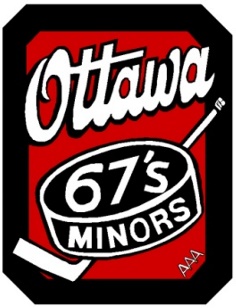 Day Pass / Passe 1 journée$10Senior Day Pass / Passe 1 journée senior7$Weekend Pass / Passe fin de semaine$20Senior (65) weekend Pass / Passe senior (65) fin de semaine$15Under 16 / 16 and ou moinsFree / GratuitCaps / Casquettes$5Please show your stamp / SVP montrez votre estampille